   Rosanna Cubs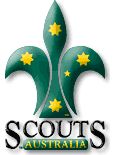 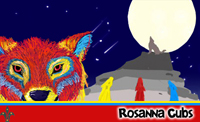  – Swimming night  WaterMarc Greensborough  Tuesday 23rd March, 6:30pm-8pmThis week, we’ll be going swimming (and sliding) at WaterMarc in Greensborough.  This will be a fun night rather than a badge night – Cubs will have a swimming night later in the year for Swimming Badges.Time:	6:30-8pm – Note different time
           	 to normal Cubs. Pool is open later
           	for families who choose to stay on.
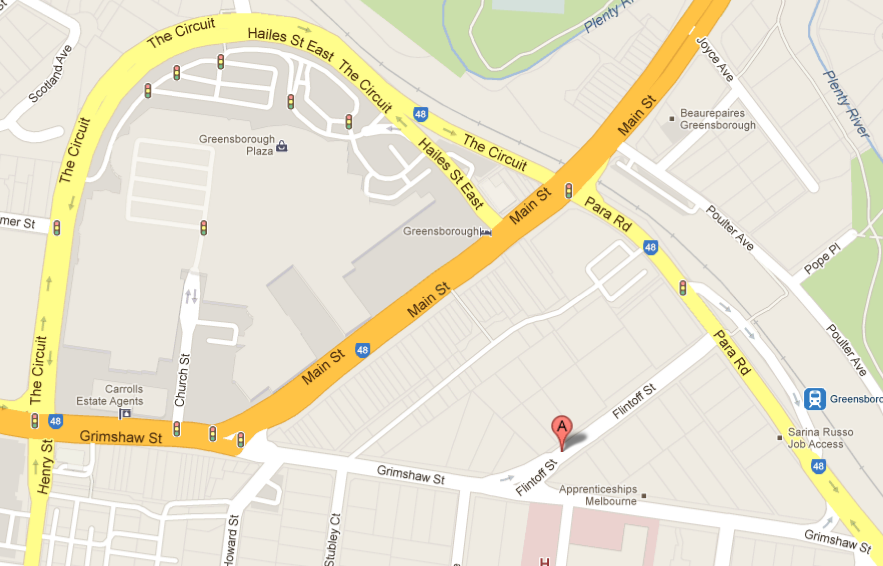 Cost:	Swim & Waterslides $13.25Swim only $6.10Slides Only, if you already have swim membership $7.70 (using child m’ship)Entry only (no swim/slide) $3 NOTE: the slides will only be open till 7pm. So you need to decide if the extra cost is worth it for the half hour
  PLEASE BRING CORRECT MONEY AMOUNTThere are height rules for the Waterslides (slides open until 7:00pm)Taller than 122cm = can go on all slides107cm<122cm = can go on PipelineShorter than 107cm = can’t go on waterslides
…..To save time, please know your Cub(s)’ height and bring the appropriate money as per ‘Cost’ above.Location:	WaterMarc Aquatic Centre – 		1 Flintoff St, Greensborough
Bring:	Togs, Towel, EXACT money for your entry, & warm clothes to go home in, plus swim goggles, snacks/drink bottle if you want them.Don’t miss out – see you there!RegardsThe LeadersRosanna Cub ScoutsSee Rosanna Cubs at http://www.rosannacubs.org